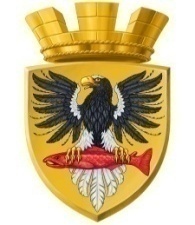 Р О С С И Й С К А Я   Ф Е Д Е Р А Ц И ЯКАМЧАТСКИЙ КРАЙП О С Т А Н О В Л Е Н И ЕАДМИНИСТРАЦИИ ЕЛИЗОВСКОГО ГОРОДСКОГО ПОСЕЛЕНИЯот  02.12. 2016 г.				                                     № 1069 -п     г. ЕлизовоО внесении изменений в постановлениеадминистрации Елизовского городскогопоселения от 23.12.2015  г. № 1012 -п «Об утверждении Положения о комиссиипо соблюдению требований к служебному поведению муниципальных служащих администрации Елизовского городского поселения и урегулированию конфликта интересов»В соответствии с Федеральным законом от 06.10.2003 №131-ФЗ «Об общих принципах организации местного самоуправления»,  Федеральным законом от 25.12.2008 № 273-ФЗ «О противодействии коррупции», Федеральным законом от 02.03.2007  № 25-ФЗ «О муниципальной службе в Российской Федерации» Законом Камчатского края от 04.05.2008  № 58 «О муниципальной службе в Камчатском  крае», Указом Президента Российской Федерации от 01.07.2010 № 821 «О комиссиях по соблюдению требований к служебному поведению федеральных государственных служащих и урегулированию конфликта интересов», Уставом Елизовского городского поселения, Положением «О муниципальных должностях, муниципальной службе в Елизовском городском поселении»,  принятым Решением Собрания депутатов Елизовского городского поселения от 26.11.2015 г.  № 819,	ПОСТАНОВЛЯЮ:1. Внести изменения в приложение № 2 к постановлению администрации Елизовского городского поселения от 23.12.2015 г. № 1012-п «Об утверждении Положения о комиссии по соблюдению требований к служебному поведению муниципальных служащих администрации Елизовского городского поселения и урегулированию конфликта интересов», изложив его в редакции  согласно приложению к данному постановлению.2. Управлению делами  администрации Елизовского городского поселения опубликовать (обнародовать) настоящее постановление в средствах массовой информации и разместить в информационно – телекоммуникационной сети «Интернет»  на официальном сайте администрации Елизовского городского поселения.3. Настоящее постановление вступает в  силу после его официального опубликования (обнародования).4. Контроль за исполнением настоящего постановления оставляю за собой.Глава администрацииЕлизовского городского поселения	                                            Д.Б. ЩипицынПриложение к постановлению администрации Елизовского городского поселения от 02.12. 2016 г. № 1069 -п «О внесении изменений в постановление администрации Елизовского городского поселения от 23.12.2015 г. №1012-п «Об утверждении Положения о комиссии по соблюдению требований к служебному поведению муниципальных служащих администрации Елизовского городского поселения и урегулированию конфликта интересов»«Приложение № 2 к постановлению администрации Елизовского городского поселения от 23.12.2015 г. №1012-П «Об утверждении Положения о комиссии по соблюдению требований к служебному поведению муниципальных служащих администрации Елизовского городского поселения и урегулированию конфликта интересовКомиссияпо соблюдению требований к служебному поведению муниципальных служащих администрации Елизовского городского поселенияи урегулированию конфликта интересовМасло В.А. – председатель комиссии, заместитель главы администрации Елизовского	 поселения;	Бочарникова О.В. – заместитель председателя комиссии, руководитель Управления делами администрации Елизовского городского поселенияГорбачева М.В. - секретарь комиссии, юрисконсульт юридического отдела  Управления делами администрации Елизовского городского поселения;	Члены комиссии:	Щипицын Д.Б. – глава администрации Елизовского городского поселения;	Когай П.А. – заместитель Главы администрации – руководитель Управления жилищно - коммунального хозяйства;	Острога М.Г. – руководитель Управления финансов и экономического развития администрации Елизовского городского поселения;	Хачикян С.А. – начальник отдела по культуре молодежной политике, физической культуре и спорту администрации Елизовского городского поселения;	Мороз О.Ю. – руководитель Управления архитектуры и градостроительства администрации Елизовского городского поселения;	Краснобаева Е.С. – руководитель Управления имущественных отношений администрации Елизовского городского поселения;Иващенко О.Е. – заместитель руководителя - начальник юридического отдела  Управления делами администрации Елизовского городского поселения.»